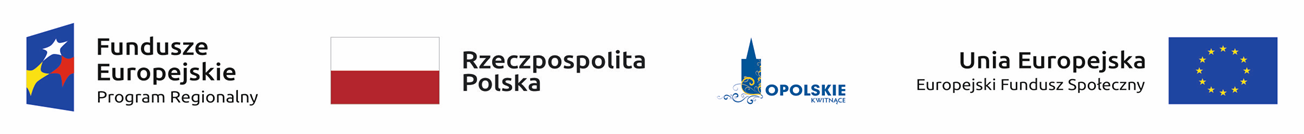 OŚ PRIORYTETOWA 9 RPO WO 2014-2020WYSOKA JAKOŚĆ EDUKACJI- KRYTERIA MERYTORYCZNE SZCZEGÓŁOWE -Oś priorytetowa Oś priorytetowa IX Wysoka jakość edukacjiIX Wysoka jakość edukacjiIX Wysoka jakość edukacjiIX Wysoka jakość edukacjiDziałanie    Działanie    9.1 Rozwój edukacji9.1 Rozwój edukacji9.1 Rozwój edukacji9.1 Rozwój edukacjiPoddziałaniePoddziałanie9.1.2 Wsparcie kształcenia ogólnego w Aglomeracji Opolskiej9.1.2 Wsparcie kształcenia ogólnego w Aglomeracji Opolskiej9.1.2 Wsparcie kształcenia ogólnego w Aglomeracji Opolskiej9.1.2 Wsparcie kształcenia ogólnego w Aglomeracji OpolskiejKryteria merytoryczne  szczegółowe (TAK/NIE)Kryteria merytoryczne  szczegółowe (TAK/NIE)Kryteria merytoryczne  szczegółowe (TAK/NIE)Kryteria merytoryczne  szczegółowe (TAK/NIE)Kryteria merytoryczne  szczegółowe (TAK/NIE)Kryteria merytoryczne  szczegółowe (TAK/NIE)LPNazwa kryteriumNazwa kryteriumŹródło informacjiCharakter kryterium
W/BDefinicja1223451.Ograniczenie terytorialne realizacji projektu.Ograniczenie terytorialne realizacji projektu.Wniosek 
o dofinansowanie BezwzględnyZe wsparcia wyłączeni są:
- szkoły/placówki systemu oświaty spoza terenu Aglomeracji Opolskiej,
- uczniowie/słuchacze/wychowankowie wyżej wymienionych szkół/placówek systemu oraz ich rodzice / opiekunowie spoza terenu Aglomeracji Opolskiej,
- nauczyciele wyżej wymienionych szkół/placówek systemu oświaty spoza terenu Aglomeracji Opolskiej.Dla kryterium przewidziano możliwość pozytywnej oceny z zastrzeżeniem:konieczności spełnienia odnoszących się do tego kryterium warunków jakie musi spełnić projekt, aby móc otrzymać dofinansowanie, lub/i konieczności uzyskania informacji i wyjaśnień wątpliwości dotyczących zapisów wniosku o dofinansowanie projektu.Ocena kryterium może skutkować wezwaniem do uzupełnienia lub poprawienia projektu  w części dotyczącej spełnienia tego kryterium.2.Zgodność z priorytetami i celami Strategii ZIT.Zgodność z priorytetami i celami Strategii ZIT.Wniosek 
o dofinansowanie BezwzględnyProjekt wpisuje się w Strategię ZIT Aglomeracji Opolskiej a jego założenia są zgodne z celami zdefiniowanymi 
w dokumencie.Dla kryterium przewidziano możliwość pozytywnej oceny z zastrzeżeniem:konieczności spełnienia odnoszących się do tego kryterium warunków jakie musi spełnić projekt, aby móc otrzymać dofinansowanie, lub/i konieczności uzyskania informacji i wyjaśnień wątpliwości dotyczących zapisów wniosku o dofinansowanie projektu.Ocena kryterium może skutkować wezwaniem do uzupełnienia lub poprawienia projektu  w części dotyczącej spełnienia tego kryterium.3.Indywidualna analiza potrzeb szkoły lub placówki systemu oświaty.Indywidualna analiza potrzeb szkoły lub placówki systemu oświaty.Wniosek 
o dofinansowanie BezwzględnyWeryfikuje się, czy realizacja wsparcia dokonywana jest na podstawie indywidualnie zdiagnozowanego zapotrzebowania szkół lub placówek systemu oświaty w zakresie zaplanowanego do realizacji wsparcia. Diagnoza powinna być przygotowana i przeprowadzona przez szkołę lub placówkę systemu oświaty lub inny podmiot prowadzący działalność o charakterze edukacyjnym lub badawczym oraz zatwierdzona przez organ prowadzący bądź osobę upoważnioną do podejmowania decyzji. W przypadku wyposażenia szkół lub placówek systemu oświaty oraz szkolnych pracowni w pomoce dydaktyczne dot. typu projektu:- 2a - Wyposażenie szkolnych pracowni w narzędzia do nauczania kompetencji matematyczno-przyrodniczych,- 3a – Wyposażenie szkół lub placówek systemu oświaty w pomoce dydaktyczne oraz narzędzia TIK niezbędne do realizacji programów nauczania w szkołach lub placówkach systemu oświaty, w tym zapewnienie odpowiedniej infrastruktury sieciowo-usługowej,- 4a – Doposażenia szkół lub placówek systemu oświaty w pomoce dydaktyczne oraz specjalistyczny sprzęt do rozpoznawania potrzeb rozwojowych, edukacyjnych  i możliwości psychofizycznych , kształcenia oraz wspomagania rozwoju i prowadzenia terapii uczniów ze specjalnymi potrzebami edukacyjnymi, a także podręczniki szkolne i materiały dydaktyczne dostosowane do potrzeb uczniów z niepełnosprawnością, ze szczególnym uwzględnieniem tych pomocy, sprzętu i narzędzi, które są zgodne z koncepcją uniwersalnego projektowania lub w przypadku braku możliwości jej zastosowania wykorzystano mechanizm racjonalnych usprawnień.Diagnoza powinna obejmować: a)  rozpoznane potrzeby rozwojowe i edukacyjne uczniów,  b)  wnioski  z  udzielanej  pomocy-psychologiczno-pedagogicznej,  wczesnego  wspomagania rozwoju   dzieci   oraz prowadzonych   działań i  zajęć o   charakterze   rewalidacyjnym, socjoterapeutycznym i resocjalizacyjnym, dotyczące dalszych działań mających na celu poprawę funkcjonowania uczniów i włączenie społeczne, c)  potrzeby  dzieci  i  uczniów  określone  w  indywidualnych  programach  dzieci  i  uczniów (edukacyjno-terapeutycznych, zajęć rewalidacyjno-wychowawczych, wczesnego wspomagania rozwoju dzieci) oraz orzeczeniach i opiniach,  d)  wnioski   z   przeprowadzonego   spisu   inwentarza   oraz oceny   stanu   technicznego posiadanego wyposażenia (jeśli dotyczy).Podmiot przeprowadzający diagnozę powinien mieć możliwość skorzystania ze wsparcia instytucji systemu wspomagania pracy szkół tj. placówki doskonalenia nauczycieli, poradni psychologiczno-pedagogicznej, biblioteki pedagogicznej.Przez organ prowadzący rozumie się ministra właściwego, jednostkę samorządu terytorialnego, inną osobę prawną  niebędącą jednostką samorządu terytorialnego oraz osobę fizyczną, odpowiedzialną za działalność szkoły lub placówki systemu oświaty lub fizyczną odpowiedzialną za działalność szkoły/ placówki systemu oświaty.  Wnioskodawca zobowiązany jest do zamieszczenia we wniosku o dofinansowanie projektu w pkt 3.5 Opis grupy docelowej i uzasadnienie wyboru: wniosków z diagnozy oraz informacji, że diagnoza została zatwierdzona przez organ prowadzący.Dla kryterium przewidziano możliwość pozytywnej oceny z zastrzeżeniem:konieczności spełnienia odnoszących się do tego kryterium warunków jakie musi spełnić projekt, aby móc otrzymać dofinansowanie, lub/i konieczności uzyskania informacji i wyjaśnień wątpliwości dotyczących zapisów wniosku o dofinansowanie projektu.Ocena kryterium może skutkować wezwaniem do uzupełnienia lub poprawienia projektu  w części dotyczącej spełnienia tego kryterium.4.Diagnoza potrzeb uczniów/słuchaczy/wychowanków .Diagnoza potrzeb uczniów/słuchaczy/wychowanków .Wniosek 
o dofinansowanie BezwzględnyDziałania realizowane w ramach projektów muszą uwzględniać indywidualne potrzeby rozwojowe i edukacyjne oraz możliwości psychofizyczne uczniów/słuchaczy/wychowanków  objętych wsparciem, poparte diagnozą przedstawioną we wniosku o dofinansowanie projektu. Informacje zawarte we wniosku o dofinansowanie, stanowiące odzwierciedlanie spełnienia powyższego kryterium, powinny być zapisami jednoznacznymi, niebudzącymi wątpliwości.Dla kryterium przewidziano możliwość pozytywnej oceny z zastrzeżeniem:konieczności spełnienia odnoszących się do tego kryterium warunków jakie musi spełnić projekt, aby móc otrzymać dofinansowanie, lub/i konieczności uzyskania informacji i wyjaśnień wątpliwości dotyczących zapisów wniosku o dofinansowanie projektu.Ocena kryterium może skutkować wezwaniem do uzupełnienia lub poprawienia projektu  w części dotyczącej spełnienia tego kryterium.5.Projekt zakłada, że co najmniej 50% wszystkich osób kwalifikujących się do objęcia wsparciem w ramach projektu stanowią uczniowie/słuchacze /wychowankowie szkół / placówek systemu oświaty .Projekt zakłada, że co najmniej 50% wszystkich osób kwalifikujących się do objęcia wsparciem w ramach projektu stanowią uczniowie/słuchacze /wychowankowie szkół / placówek systemu oświaty .Wniosek 
o dofinansowanie BezwzględnyProjekt zakłada ukierunkowanie wsparcia na rzecz kształtowania i rozwijania u uczniów kompetencji kluczowych niezbędnych na rynku pracy oraz indywidualizacji nauczania. Liczbę uczestników traktujemy łącznie w ramach typów projektów od 2 do 4.Dla kryterium przewidziano możliwość pozytywnej oceny z zastrzeżeniem:konieczności spełnienia odnoszących się do tego kryterium warunków jakie musi spełnić projekt, aby móc otrzymać dofinansowanie, lub/i konieczności uzyskania informacji i wyjaśnień wątpliwości dotyczących zapisów wniosku o dofinansowanie projektu.Ocena kryterium może skutkować wezwaniem do uzupełnienia lub poprawienia projektu  w części dotyczącej spełnienia tego kryterium.6.Przedsięwzięcia finansowane ze środków EFS prowadzone w ramach projektu stanowią uzupełnienie działań prowadzonych przed rozpoczęciem realizacji projektu.Przedsięwzięcia finansowane ze środków EFS prowadzone w ramach projektu stanowią uzupełnienie działań prowadzonych przed rozpoczęciem realizacji projektu.Wniosek 
o dofinansowanie BezwzględnySkala działań prowadzonych przed rozpoczęciem realizacji projektu przez szkoły lub placówki systemu oświaty (nakłady środków na ich realizację) nie może ulec zmniejszeniu w stosunku do skali działań (nakładów) prowadzonych przez szkoły lub placówki systemu oświaty w okresie 12 miesięcy poprzedzających złożenie wniosku o dofinansowanie projektu (średniomiesięcznie). Warunek nie dotyczy działań zrealizowanych w ramach programów rządowych. W celu uznania kryterium za spełnione Wnioskodawca zobowiązany jest do zamieszczenia we wniosku o dofinansowanie projektu stosownej informacji (Przykład: Oświadczam, iż przedsięwzięcia finansowane ze środków EFS będą stanowiły uzupełnienie działań prowadzonych przez szkoły w okresie 12 miesięcy poprzedzających złożenie wniosku o dofinansowanie projektu). Dla kryterium przewidziano możliwość pozytywnej oceny z zastrzeżeniem:konieczności spełnienia odnoszących się do tego kryterium warunków jakie musi spełnić projekt, aby móc otrzymać dofinansowanie, lub/i konieczności uzyskania informacji i wyjaśnień wątpliwości dotyczących zapisów wniosku o dofinansowanie projektu.Ocena kryterium może skutkować wezwaniem do uzupełnienia lub poprawienia projektu  w części dotyczącej spełnienia tego kryterium.7.Efekty realizacji projektu mają zapewnioną trwałość zakupionego sprzętu. Efekty realizacji projektu mają zapewnioną trwałość zakupionego sprzętu. Wniosek 
o dofinansowanie BezwzględnyW ramach kryterium wnioskodawca powinien wykazać, że jest odpowiednio przygotowany do utrzymania efektów realizacji projektu pod względem organizacyjnym, technicznym i finansowym. Wnioskodawca zobowiązany jest do zamieszczenia we wniosku o dofinansowanie deklaracji dotyczącej utrzymania i wykorzystania zakupionego w ramach projektu sprzętu do nauczania eksperymentalnego oraz TIK. W zakresie projektu:- Weryfikacja wskaźnika dotyczącego doposażenia zakupionego dzięki EFS do prowadzenia zajęć edukacyjnych z przedmiotów przyrodniczych oraz sprzętu TIK będzie dokonywana do 4 tygodni po zakończeniu Projektu w ramach wizyty monitorującej.  W przypadku zakończenia Projektu z końcem czerwca, okres pomiaru wskaźników może ulec wydłużeniu i zostanie dokonany w pierwszym miesiącu nowego roku szkolnego- Wykorzystanie sprzętu TIK jest weryfikowane na reprezentatywnej próbie szkół/placówek objętych wsparciem w ramach RPO do 6 miesięcy po zakończeniu projektu w ramach wizyt monitoringowych przez pracowników IP RPO. Dla kryterium przewidziano możliwość pozytywnej oceny z zastrzeżeniem:konieczności spełnienia odnoszących się do tego kryterium warunków jakie musi spełnić projekt, aby móc otrzymać dofinansowanie, lub/i konieczności uzyskania informacji i wyjaśnień wątpliwości dotyczących zapisów wniosku o dofinansowanie projektu.Ocena kryterium może skutkować wezwaniem do uzupełnienia lub poprawienia projektu  w części dotyczącej spełnienia tego kryterium.Kryteria merytoryczne szczegółowe (punktowane)Kryteria merytoryczne szczegółowe (punktowane)Kryteria merytoryczne szczegółowe (punktowane)Kryteria merytoryczne szczegółowe (punktowane)Kryteria merytoryczne szczegółowe (punktowane)Kryteria merytoryczne szczegółowe (punktowane)LPNazwa kryteriumŹródło informacjiWagaPunktacjaDefinicja1234561.Komplementarność projektu.Wniosek 
o dofinansowanie 10, 2, 3, 5 pktProjekt jest komplementarny z:- 0 pkt- projekt nie zakłada komplementarności;- 2 pkt - projektami z obszaru edukacji współfinansowanymi ze środków unijnych (w tym w zakresie wykorzystania sprzętu zakupionego w ramach projektów realizowanych w perspektywie finansowej UE 2007-2013);             - 3 pkt inicjatywami zaplanowanymi w ramach Programu SSD.Punkty sumuje się.2.Zintegrowany charakter projektu (kryterium obowiązuje, gdy w konkursie przewidziano do realizacji wszystkie typy projektów wskazane w  Szczegółowym Opisie Osi Priorytetowych RPO WO 2014-2020).Wniosek 
o dofinansowanie 21-3 pktPunktowane będą projekty łączące główne typy przedsięwzięć możliwych do realizowania, wskazanych w Szczegółowym Opisie Osi Priorytetowych RPO WO 2014-2020:1 pkt – projekt realizujący jeden typ projektu;2 pkt – projekt integrujący dwa typy projektów;3 pkt - projekt integrujący więcej niż dwa typy projektów.3.Obszar realizacji projektu.Wniosek 
o dofinansowanie 21-3 pktProjekt realizowany na obszarze:1 gminy - 1 pkt,2 gmin - 2 pkt,3 lub więcej gmin - 3 punkty.4.Wpływ projektu na osiągnięcie wskaźników określonych dla Aglomeracji Opolskiej.Wniosek 
o dofinansowanie 20-8 pktPremiowane będą projekty o najwyższym wpływie na realizację wartości docelowej wskaźników produktu wskazanych w Strategii ZIT, tj.:1) Liczba nauczycieli objętych wsparciem z zakresu TIK w programie (osoby),2) Liczba szkół i placówek systemu oświaty wyposażonych w ramach programu w sprzęt TIK do prowadzenia zajęć edukacyjnych (szt.).Wpływ na osiągnięcie docelowej wartości wskaźników wyrażony będzie wg wzoru:0 pkt - poniżej 2 %1 pkt - od 2 % do 4 %2 pkt - powyżej  4 % do 6 %3 pkt - powyżej 6 % do 10 %4 pkt - powyżej 10 %Punktacja przyznawana jest za każdy ww. wskaźnik osobno. Punkty sumują się.5.Wyrównanie szans rozwojowych i edukacyjnych dzieci i młodzieży.Wniosek 
o dofinansowanie 10 lub 4 pktKryterium ma za zadanie preferowanie objęcia wsparciem w ramach projektu dzieci ze specjalnymi potrzebami rozwojowymi i edukacyjnymi, w tym dzieci z grup defaworyzowanych celem wyrównania ich szans edukacyjnych jak i pozostałych celem rozwijania ich kompetencji i umiejętności, co umożliwi jednocześnie podniesienie poziomu realizowanej w regionie edukacji. Specjalne potrzeby rozwojowe i edukacyjne stanowią indywidualne potrzeby rozwojowe i edukacyjne uczniów, o których mowa w rozporządzeniu Ministra Edukacji Narodowej z dnia  z dnia 30 kwietnia 2013 r. w sprawie zasad udzielania i organizacji pomocy psychologiczno-pedagogicznej w publicznych przedszkolach, szkołach i placówkach oraz w rozporządzeniu Ministra Edukacji Narodowej z dnia 9 sierpnia 2017 r. w sprawie zasad organizacji i udzielania pomocy psychologiczno-pedagogicznej w publicznych przedszkolach, szkołach i placówkach.Przez grupy defaworyzowane rozumie się: osoby z niepełnosprawnościami, osoby przedwcześnie kończące naukę i zagrożone przedwczesnym wypadnięciem z systemu oświaty, osoby niedostosowane społecznie, osoby żyjące w ubóstwie czy doświadczające przejawów dyskryminacji. Spełnienie kryterium zostanie zweryfikowane na podstawie zapisów we wniosku o dofinansowanie projektu. Projekt skierowany do:0 pkt- projekt nie jest  w co najmniej 15% skierowany  do uczniów/słuchaczy/wychowanków  ze specjalnymi potrzebami rozwojowymi i edukacyjnymi, w tym dzieci z grup defaworyzowanych  oraz ich opiekunów;4 pkt - projekt  w co najmniej 15% skierowany  jest do uczniów/słuchaczy/wychowanków  z grup  ze specjalnymi potrzebami rozwojowymi i edukacyjnymi, w tym dzieci z grup defaworyzowanych  oraz ich opiekunów.6.Projekt zakłada wykorzystanie pozytywnie zwalidowanych produktów projektów innowacyjnych zrealizowanych w  perspektywie finansowej UE 2007 – 2013 w ramach POKL.Wniosek 
o dofinansowanie 20 lub 2 pktKryterium ma na celu wykorzystanie pozytywnie zwalidowanych produktów projektów innowacyjnych wypracowanych w kraju w perspektywie finansowej UE 2007-2013.0 pkt– projekt nie zakłada wykorzystania pozytywnie zwalidowanych produktów projektów innowacyjnych zrealizowanych w  perspektywie finansowej UE 2007 – 2013 w ramach POKL;2 pkt – projekt zakłada wykorzystania pozytywnie zwalidowanych produktów projektów innowacyjnych zrealizowanych w  perspektywie finansowej UE 2007 – 2013 w ramach POKL.7.Projekt realizowany w partnerstwieWnioseko dofinansowanie20-3 pktPunkt otrzymają projekty realizowane w ramach partnerstwa podmiotów uprawnionych na podstawie Szczegółowego Opisu Osi Priorytetowych RPO WO 2014-2020 do otrzymania wsparcia w ramach poddziałania. Punktacja za:0 pkt - brak partnerstwa;1 pkt - partnerstwo dwóch podmiotów;2 pkt - partnerstwo trzech podmiotów;3 pkt - partnerstwo czterech i więcej podmiotów.8.Projekt skierowany do osób zamieszkałych na terenach wiejskich.Wniosek 
o dofinansowanie 30 - 5 pktKryterium ma za zadanie zapewnienie objęcia wsparciem w ramach projektu grup znajdujących się w szczególnie trudnej sytuacji oraz bezpośrednio wpłynie na wsparcie szkół i placówek systemu oświaty położonych na terenach wiejskich. Kierowanie środków w ramach realizowanej interwencji na obszary wiejskie sprzyjać będzie zachowaniu spójności pomiędzy miastem a wsią. Tereny wiejskie należy rozumieć jako obszary słabo zaludnione zgodnie ze stopniem urbanizacji ujętym w klasyfikacji DEGURBA (kategoria 3). Definicja osób zamieszkałych na terenach wiejskich zgodnie z Listą wskaźników na poziomie projektu RPO WO 2014-2020. Zakres EFS.0 pkt – osoby zamieszkałe na terenach wiejskich  stanowią mniej niż 10% uczestników projektu;1 pkt – osoby zamieszkałe na terenach wiejskich stanowią od 10% do 20%  uczestników projektu;2 pkt – osoby zamieszkałe na terenach wiejskich stanowią więcej niż 20% do 30%  uczestników projektu;3 pkt – osoby zamieszkałe na terenach wiejskich stanowią  więcej niż 30% do 40% uczestników projektu.4 pkt – osoby zamieszkałe na terenach wiejskich stanowią  więcej niż 40% do 50%  uczestników projektu.5 pkt – osoby zamieszkałe na terenach wiejskich stanowią więcej niż 50%  uczestników projektu.9.Projekt zakłada wsparcie na rzecz doskonalenia umiejętności, kompetencji lub kwalifikacji nauczycieli w zakresie pedagogiki specjalnej oraz włączenia uczniów ze specjalnymi potrzebami edukacyjnymi w ogólnodostępnych szkołach lub placówkach systemu oświaty  i/lub działania służące poprawie kompetencji wychowawczych Wniosek 
o dofinansowanie 20, 2, 3, 5 pktBada się czy wnioskodawca zapewnia, że w ramach wsparcia na rzecz  doskonalenia umiejętności, kompetencji lub kwalifikacji nauczycieli będą prowadzone działania służące poprawie kompetencji w zakresie pedagogiki specjalnej  oraz włączenia uczniów ze specjalnymi potrzebami edukacyjnymi w ogólnodostępnych szkołach lub placówkach systemy oświaty i/lub działania służące poprawie kompetencji wychowawczych.Spełnienie kryterium zostanie zweryfikowane na podstawie zapisów we wniosku o dofinansowanie projektu. 0 pkt. – projekt nie zakłada działań służących poprawie kompetencji lub kwalifikacji nauczycieli w zakresie pedagogiki specjalnej oraz włączenia uczniów ze specjalnymi potrzebami edukacyjnymi w ogólnodostępnych szkołach lub placówkach systemu oświaty i/lub działań służących poprawie kompetencji wychowawczych;0 pkt. – projekt nie zakłada działań  służących poprawie kompetencji nauczycieli w zakresie pedagogiki specjalnej oraz działań służących poprawie kompetencji wychowawczych.2 pkt – projekt zakłada realizację działań służących poprawie kompetencji wychowawczych.3 pkt - projekt zakłada działania służące poprawie kompetencji lub kwalifikacji nauczycieli w zakresie pedagogiki specjalnej oraz włączenia uczniów ze specjalnymi potrzebami edukacyjnymi w ogólnodostępnych szkołach lub placówkach systemy oświaty.Punkty sumuje się.10.Projekt zakłada stworzenie nowych lub doposażenie istniejących pracowni międzyszkolnych (dot. drugiego i trzeciego typu projektu).Wniosek 
o dofinansowanie 20 lub 5 pktBada się, czy wnioskodawca zapewnia w ramach projektu stworzenie nowych lub doposażenie istniejących pracowni międzyszkolnych, zlokalizowanych w szkole lub placówce systemu oświaty, podlegającej pod konkretny organ prowadzący i dostępnych dla szkół lub placówek oświatowych funkcjonujących w ramach tego organu.0 pkt – projekt nie zakłada stworzenia nowych lub doposażenia istniejących pracowni międzyszkolnych;5 pkt - projekt  zakłada stworzenie nowych lub doposażenie istniejących pracowni międzyszkolnych.11.Projekt zakłada współpracę szkół i placówek systemu oświaty w zakresie korzystania z TIK oraz rozwijania kompetencji informatycznych Wniosek 
o dofinansowanie 10 lub 3 pktBada się czy wnioskodawca zapewnia w ramach projektu współpracę szkół lub placówek systemu oświaty, które posiadają wyposażenie niezbędne do realizacji działań ze szkołami lub placówkami systemu oświaty, które nie posiadają takiego wyposażenia w zakresie:podnoszenia kompetencji cyfrowych nauczycieli wszystkich przedmiotów, w tym w zakresie korzystania narzędzi TIK zakupionych do szkół lub placówek systemu oświaty oraz włączenia narzędzi TIK do nauczania przedmiotowego,kształtowania i rozwijania kompetencji cyfrowych uczniów/słuchaczy/wychowanków, w tym z uwzględnieniem bezpieczeństwa w cyberprzestrzeni i wynikających z tego zagrożeń,0 pkt – projekt nie zakłada współpracy szkół lub placówek systemu oświaty3 pkt – projekt zakłada współpracę szkół lub placówek systemu oświaty12.Projekt zakłada wykorzystanie e-podręczników bądź /e-zasobów/e-materiałów dydaktycznych. Wniosek 
o dofinansowanie10 lub 3 pktW ramach kryterium bada się czy będą wykorzystywane e-podręczniki bądź e-zasoby/e-materiały dydaktyczne stworzone dzięki środkom EFS w latach 2007-2013 i 2014-2020.0 pkt – projekt nie zakłada wykorzystania e-podręczników bądź e-zasobów/e-materiałów dydaktycznych.3 pkt - projekt zakłada wykorzystania e-podręczników bądź e-zasobów/e-materiałów dydaktycznych.13Projekt zakłada szkolenia dla nauczycieli z wykorzystania w nauczaniu e-podręczników bądź e-zasobów/e-materiałów dydaktycznych Wniosek 
o dofinansowanie10 lub 3 pktW ramach kryterium bada się czy będą organizowane szkolenia z wykorzystywania w nauczaniu e-podręczników bądź e-zasobów/e-materiałów dydaktycznych stworzonych dzięki środkom EFS w latach 2007-2013 i 2014-2020.0 pkt. – projekt nie zakłada realizację szkoleń dla nauczycieli w zakresie wykorzystania e-podręczników bądź e-zasobów/e-materiałów dydaktycznych.3 pkt – projekt zakłada realizację szkoleń dla nauczycieli w zakresie wykorzystania e-podręczników bądź e-zasobów/e-materiałów dydaktycznych.14Projekt zakłada objęcie wsparciem miast średnich, w  tym  w  szczególności miast średnich  tracących  funkcje  społeczno-gospodarcze.Wniosek 
o dofinansowanie10, 1 lub 2 pktWsparcie dla średnich miast jest realizacją jednego z punktów Strategii  na  rzecz Odpowiedzialnego Rozwoju (SOR) i dotyczy miast powyżej  20 tys. mieszkańców z wyłączeniem miast wojewódzkich oraz miast z liczbą ludności 15-20 tys. mieszkańców będących stolicami powiatów. Lista miast średnich wskazana jest w załączniku nr 1 do dokumentu pn. Delimitacja miast średnich tracących funkcje społeczno-gospodarcze opracowanego na potrzeby Strategii na rzecz Odpowiedzialnego Rozwoju, natomiast lista miast średnich  tracących funkcje społeczno-gospodarcze  wskazana  jest  w  załączniku  nr  2  do wspomnianego dokumentu. Dokument pn. Delimitacja miast średnich tracących funkcje społeczno-gospodarcze stanowi załącznik do regulaminu konkursu.0 pkt - projekt nie zakłada objęcia wsparciem miast średnich, w  tym  w  szczególności miast średnich  tracących  funkcje  społeczno-gospodarcze.1 pkt – projekt zakłada objęcie wsparciem przynajmniej jedno miasto średnie spośród miast wskazanych w załączniku nr 1 do dokumentu pn. Delimitacja miast średnich tracących funkcje społeczno-gospodarcze.1 pkt – projekt zakłada objęcie wsparciem przynajmniej jedno miasto średnie tracące funkcje społeczno-gospodarcze spośród miast wskazanych w załączniku nr 2 do dokumentu pn. Delimitacja miast średnich tracących funkcje społeczno-gospodarcze.Punkty sumują się za wyjątkiem sytuacji, gdy z listy miast wskazanych w załączniku nr 1 oraz listy miast wskazanych w załączniku nr 2 do dokumentu pn. Delimitacja miast średnich tracących funkcje społeczno-gospodarcze wybrano to samo miasto.15Projekt  zakłada wsparcie  szkół lub placówek systemu oświaty, które zostały  objęte wsparciem w ramach Programu Operacyjnego Polska Cyfrowa bądź mają dostęp do internetu o przepustowości umożliwiającej funkcjonowanie Ogólnopolskiej Sieci Edukacyjnej (OSE)Wniosek 
o dofinansowanie10 lub 2 pktBada się, czy wnioskodawca zapewnia wsparcie szkół lub placówek systemu oświaty, które zostały  objęte wsparciem w ramach Działania 1.1 Programu Operacyjnego Polska Cyfrowa bądź mają dostęp do internetu o przepustowości umożliwiającej funkcjonowanie Ogólnopolskiej Sieci Edukacyjnej (OSE).0 pkt – projekt nie zakłada wsparcia szkół lub placówek systemu oświaty, które zostały  objęte wsparciem w ramach Działania 1.1 Programu Operacyjnego Polska Cyfrowa bądźmają dostęp do internetu o przepustowości umożliwiającej funkcjonowanie Ogólnopolskiej Sieci Edukacyjnej (OSE);2 pkt - projekt  zakłada  wsparcia szkół lub placówek systemu oświaty, które zostały  objęte wsparciem w ramach Działania 1.1 Programu Operacyjnego Polska Cyfrowa bądź mają dostęp do internetu o przepustowości umożliwiającej funkcjonowanie Ogólnopolskiej Sieci Edukacyjnej (OSE).